28 июнь, 2022 ел                                                                    Казан шәһәреӨЧЕНЧЕ СЕКЦИЯ ЭШЧӘНЛЕГЕНЕҢКИҢӘЙТЕЛГӘН ПРОГРАММАСЫТУГАН ТЕЛЛӘРНЕ УКЫТУНЫҢ МЕТОДИК АСПЕКТЛАРЫ: ЯҢАРТЫЛГАН ФЕДЕРАЛЬ ДӘҮЛӘТ БЕЛЕМ СТАНДАРТЛАРЫН ИСӘПКӘ АЛЫП, БЕЛЕМ БИРҮ ПРОЦЕССЫН ГАМӘЛГӘ АШЫРУКатнашучылар:Татарстан Республикасы һәм Россия Федерациясенең башка субъектлары  гомуми белем оешмаларының татар теле һәм әдәбияты укытучылары1 МАРШРУТТатарстан Республикасы мәктәпләре татар теле һәм әдәбияты укытучыларының методик берләшмәләре җитәкчеләре 2 МАРШРУТРоссия Федерациясе мәктәпләре татар теле һәм әдәбияты укытучылары3 МАРШРУТРоссия Федерациясе мәктәпләре татар теле һәм әдәбияты укытучылары28 июня 2022 года                                                                    г.Казань ПРОГРАММА РАБОТЫТРЕТЬЕГО СЕКЦИОННОГО ЗАСЕДАНИЯУчителя родного татарского языка и литературы общеобразовательных организаций Республики Татарстан и из других субъектов Российской ФедерацииМЕТОДИЧЕСКИЕ АСПЕКТЫ ПРЕПОДАВАНИЯ РОДНЫХ ЯЗЫКОВ: РЕАЛИЗАЦИЯ ОБРАЗОВАТЕЛЬНОГО ПРОЦЕССА С УЧЕТОМ ОБНОВЛЕННЫХ ФЕДЕРАЛЬНЫХ ГОСУДАРСТВЕННЫХ ОБРАЗОВАТЕЛЬНЫХ СТАНДАРТОВ НОО И ОООМАРШРУТ №1Учителя родного татарского языка и литературы общеобразовательных организаций Республики ТатарстанМАРШРУТ №2Учителя родного татарского языка и литературы общеобразовательных организаций Российской ФедерацииМАРШРУТ №3Учителя родного татарского языка и литературы общеобразовательных организаций Российской ФедерацииТАТАР ТЕЛЕ ҺӘМ ӘДӘБИЯТЫ УКЫТУЧЫЛАРЫНЫҢ VIII БӨТЕНРОССИЯ СЪЕЗДЫ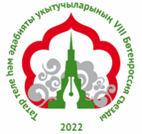 ВакытҮткәрелә торган чараларҮткәрү урыныҖаваплы8.00-9.00Иртәнге аш, катнашучыларны теркәү«187 нче күп профильле лицей»(Нәҗип Жиһанов урамы, 4)9.00-9.30261 нче балалар бакчасына баруАкадемик Сахаров урамы, 31аИбәтуллина Г.Г., Казан шәһәре Совет районы мәгариф идарәсе җитәкчесе урынбасары9.309.35Кунакларны каршы алу. «Сәйлән – матурлык, шатлык»фойеГосманова А.А.,өлкән тәрбияче9.359.40Музыкаль сәламләү «Дуслык капкасы»Музыка залыНуруллина А.И., музыка җитәкчесе9.409.45«Татар телендә тәрбия һәм белем бирүче балалар бакчасында мәктәп белән дәвамчанлык булдыруда заманча белем тирәлегенең әһәмияте»Музыка залыСөнгатуллина Т.Г., балалар бакчасы мөдире9.459.50«Уңышлылык нигезләмәсе»(эш тәҗрибәсен презентацияләү)Музыка залыГосманова А.А.,өлкән тәрбияче 9.5010.00Мастер-класс: Идел буе халыклары уеннары  «Дуслыгыбыз белән без көчле»Музыка залыШәйдуллина Ә.В., Габидуллина Р.Р., Гыйльманова А.Р., Мөхәммәдиева Л.С., Закирова Л.Р.,тәрбиячеләр10.0010.101 төркем«Балаларның сөйләмнәрен  һәм фикерләүләрен үстерүдәуеннарның әһәмияте» (эш тәҗрибәсен уртаклашу)Физкультура залыШәйдуллина А.В., туган (татар) тел тәрбиячесе 10.1010.202 төркемИнтерактив автор уеннарын презентацияләү«Сөйләм үстерү өчен уен эшчәнлегендә мультимедиа технологияләрен куллану»2 нче кат 6 нчы төркемЗакирова Л.Р.,укытучы-логопед10.20-10.25Флешмоб «Мин татарча өйрәнәм, мин татарча сөйләшәм»Музыка залыМузыка җитәкчесе, тәрбиячеләр, балалар, катнашучылар10.25Кунакларны озатуСөнгатуллина Т.Г., балалар бакчасы мөдире10.25-10.45Татар телендә белем бирүче 149 нчы лицейга бару10.45Кунакларны каршы алу һәм сәламләү1нче кат, рекреацияФ.Г.Вафина, 149 нчы лицей директоры10.5011.00Чыгыш-презентация «Милли мәктәптә заман таләпләренә җавап бирерлек сыйфатлы белем бирү өчен шартлар тудыру»149 нчы лицей, актлар залы Ф.Г.Вафина, 149 нчы лицей директоры, Татарстанның атказанган укытучысы 11.0011.10Презентация «Интерактив  мәктәп музее эшчәнлеге аша бүгенге чор укучысында милли үзаң тәрбияләү»Мәктәп музееМиргалеева Д.Р., 149 нчы лицейның беренче квалификация категорияле инглиз теле укытучысы11.1011.251 нче төркем Мастер-класс «Татар теле дәресләрендә интерактив дәфтәр алымына нигезләнеп укучыларның иҗади фикерләү сәләтен үстерү» 40 нчы кабинетӘхмәдҗанова З.Р., 149 нчы лицейның беренче квалификация категорияле татар теле укытучысы11.1011.252 нче төркемМастер-класс «Функциональ грамоталылык төшенчәсе артында нәрсә тора?»41 нче кабинетВаганова А.И., 8 нче гимназиянең югары квалификация категорияле туган (татар) теле укытучысы11.2511.401нче төркем Мастер-класс «Функциональ грамоталылыкның база күнекмәсе буларак уку грамоталылыгын формалаштыруда  иҗади эшләрнең төрле формаларын  куллану» 42 нче кабинетСәләхова И.Ә., 90 нчы гимназиянең югары квалификация категорияле туган (татар) теле укытучысы11.2511.402нче төркемМастер- класс «Туган тел һәм әдәбияты дәресләрендә укучыларның критик фикерләү сәләтләрен үстерү» 43 нче кабинетӘхтәмова Г.М., 175 нче гимназиянең югары квалификация категорияле туган (татар) теле укытучысыТотрыклы, рухи-әхлаклы,гаилә кыйммәтләренә ия булган шәхес тәрбияләүдә                                           «Без бергә» күмәк  проектларыТотрыклы, рухи-әхлаклы,гаилә кыйммәтләренә ия булган шәхес тәрбияләүдә                                           «Без бергә» күмәк  проектларыТотрыклы, рухи-әхлаклы,гаилә кыйммәтләренә ия булган шәхес тәрбияләүдә                                           «Без бергә» күмәк  проектларыТотрыклы, рухи-әхлаклы,гаилә кыйммәтләренә ия булган шәхес тәрбияләүдә                                           «Без бергә» күмәк  проектлары11.4011.55«Гаилә тарихы – халык тарихы»1нче кат, рекреацияБаһавиев И.Ф., өстәмә белем бирү педагогы11.4011.55«Милли  сәнгать һөнәрчелеге»1нче кат, рекреацияХөснетдинова Р.Р.,  укыту эшләре буенча директор урынбасары11.4011.55«Милли ашлар остаханәсе»1нче кат, рекреацияТаһирова Х.М., тәрбия эшләре буенча директор урынбасары11.4011.55«Куллардан кулларга...»1нче кат, рекреацияСәлимов Д.Н., сынлы сәнгать студиясе педагогы 11.55Кунакларны озатуФ.Г.Вафина, 149 нчы лицей директоры11.5512.15180 нче күп профильле полилингваль гимназиягә баруҖиңү проспекты, 212вИбәтуллина Г.Г., Казан шәһәре Совет районы мәгариф идарәсе җитәкчесе урынбасары12.1513.00Төшке аш180 нче гимназия ашханәсеСаяхов И.И., 180 нче гимназия директоры13.0014.30 Түгәрәк өстәл                                                                                                 Актлар залыСаяхов И.И.,180 нче гимназия директорыВакытҮткәрелә торган чараларурыныҗаваплы  9.00  9.30135 нче балалар бакчасына баруН.Ершов урамы, 62БГайзатуллина А.М., Казан шәһәре Совет районы методик бүлек методисты9.309.35Кунакларны каршы алу«Музыкаль калейдоскоп!»музыка залыЗарипова А.М., Касыймова А.Р., 135 нче балалар бакчасының өлкән тәрбиячеләре 9.359.45«Мәгариф оешмасының Татарстан Республикасы территориясендә яшәүче халыкларның телләрен, гореф-гадәтләрен, мәдәниятләрен саклауда һәм үстерүдә роле» (эш тәҗрибәсе белән уртаклашу)музыка залыСадыйкова Г.Д., 135 нче балалар бакчасы мөдире9.4510.001 нче төркемПосткроссинг «Россия Федерациясенең мәдәни картасы»1 каттатар теле кабинетыДоманская Е.В., 159 нчы балалар бакчасының югары квалификация категорияле өлкән тәрбиячесе, Хәйруллина Е.А., 159 нчы балалар бакчасының югары квалификация категорияле педагог-психологы,Хәмитова Л.С., 159 нчы балалар бакчасының югары квалификация категорияле туган (татар) тел тәрбиячесе9.4510.002 нче төркем Балаларны мультфильмнар ясау процессы аша Татарстан Республикасы халыкларының мәдәни мирасы белән таныштыру2 катполилингваль кабинетХаликова Т.М.,328 нче балалар бакчасының беренче квалификация категорияле өлкән тәрбиячесе,Хуҗина Г.Ф., 328 нче балалар бакчасының беренче квалификация категорияле тәрбиячесе Саратова Ф.Ф., 328 нче балалар бакчасының беренче квалификация категорияле туган (татар) тел тәрбиячесе9.4510.003 нче төркем«Сәламлим сине, Казаным!»проектын кулланып, мәктәпкәчә яшьтәге балаларда татар телен өйрәнүгә кызыксынуны киңәйтү3 катмузыка залыИванова Р.М., 135 нче балалар бакчасының беренче квалификация категорияле туган (татар) тел тәрбиячесе10.0010.151 нче төркемБалаларны мультфильмнар ясау процессы аша Татарстан Республикасы халыкларының мәдәни мирасы белән таныштыру2 катполилингваль кабинетХаликова Т.М.,328 нче балалар бакчасының беренче квалификация категорияле өлкән тәрбиячесе, Хуҗина Г.Ф., 328 нче балалар бакчасының беренче квалификация категорияле тәрбиячесе, Саратова Ф.Ф., 328 нче балалар бакчасының беренче квалификация  категорияле туган (татар) тел тәрбиячесе10.0010.152 нче төркем«Сәламлим сине, Казаным!»проектын кулланып, мәктәпкәчә яшьтәге балаларда татар телен өйрәнүгә кызыксынуны киңәйтү 3 катмузыка залыИванова Р.М., 135 нче балалар бакчасының беренче квалификация категорияле туган (татар) тел тәрбиячесе10.0010.153 нче төркемПосткроссинг «Россия Федерациясенең мәдәни картасы»1 каттатар теле кабинетыДоманская Е.В., 159 нчы балалар бакчасының югары квалификация категорияле өлкән тәрбиячесе, Хәйруллина Е.А.,159 нчы балалар бакчасының югары квалификация категорияле педагог-психологы,Хәмитова Л.С., 159 нчы балалар бакчасының югары квалификация категорияле туган (татар) тел тәрбиячесе10.1510.301 нче төркем«Сәламлим сине, Казаным!»проектын кулланып, мәктәпкәчә яшьтәге балаларда татар телен өйрәнүгә кызыксынуны киңәйтү 3 катмузыка залыИванова Р.М., 135 нче балалар бакчасының беренче квалификация категорияле туган (татар) тел тәрбиячесе10.1510.302 нче төркем Посткроссинг «Россия Федерациясенең мәдәни картасы»1 каттатар теле кабинетыДоманская Е.В.,159 нчы балалар бакчасының югары квалификация категорияле өлкән тәрбиячесе, Хәйруллина Е.А.,159 нчы балалар бакчасының югары квалификация категорияле педагог-психологы,Хәмитова Л.С.,159 нчы балалар бакчасының югары квалификация категорияле туган (татар) тел тәрбиячесе10.1510.303 нче төркемБалаларны мультфильмнар ясау процессы аша Татарстан Республикасы халыкларының мәдәни мирасы белән таныштыру2 катполилингваль кабинетХаликова Т.М.,328 нче балалар бакчасының беренче квалификация категорияле өлкән тәрбиячесе, Хуҗина Г.Ф., 328 нче балалар бакчасының беренче квалификация категорияле тәрбиячесе, Саратова Ф.Ф., 328 нче балалар бакчасының беренче квалификация категорияле туган (татар) тел тәрбиячесе10.30Кунакларны озатуСадыйкова Г.Д., 135нче балалар бакчасы мөдире10.3010.50180 нче күп профильле полилингваль гимназиягә баруҖиңү проспекты, 212вГайзатуллина А.М., Казан шәһәре Совет районы методик бүлек методисты10.5011.00Кунакларны каршы алу һәм сәламләү1нче кат, фойе, 246 нчы кабинетСаяхов И.И., 180 нче гимназия директоры,Вәлиева Г.Д., 180 нче гимназия директоры урынбасары11.0011.10« Мәктәптә заманча милли белем һәм тәрбия бирү» (презентация)2 нче кат,247 нче кабинетСаяхов И.И., гимназия директоры11:1011:20«Балалар һәм яшүсмерләрне тәрбияләү чарасы буларак кинопедагогика» (эш тәҗрибәсен уртаклашу)2 нче кат,247 нче кабинетСаяхов И.И., гимназия директоры11:2011:35«Сәлам» укыту-методик комплекты  (презентация)2 нче кат,247 нче кабинетБәхтиев Р.Ф., туган (татар) теле укытучысы, «Сәлам» УМКсы авторыМастер-класслар Мастер-класслар Мастер-класслар Мастер-класслар 11.3511.401 нче төркем.Татар телгә өйрәтүдә уен әсбапларын куллану2 нче кат,244 нче кабинет Мозаффаров Р.М.,180 нче гимназиянең туган (татар) теле һәм әдәбияты укытучысы11.3511.402 нче төркем. Дәресләрдә  «Сәлам» дәреслеге белән эшләүгә нигезләнгән уеннарны куллану2 нче кат,245 нче кабинет Ибраһимова Л.Р., 183 нче гимназиянең туган (татар) теле һәм әдәбияты укытучысы11.3511.403 төркем. Фикерли белгәннәр генә дөрес сорау куя ала . Әдәби уку дәресләрендә Блум таксономиясен куллану2 нче кат,246 нчы кабинетГарәпшина Л.А. кызы, 171нче мәктәпнең туган (татар) теле һәм әдәбияты укытучысы11.4012.00ЭкскурсияСпорт залы,технология кабинетлары, бассейн, башлангыч сыйныфлар кабинеты, уен бүлмәсе, видео төшерү студиясе, тавыш яздыру студиясе, актлар залыСаяхов И.И., гимназия директоры,Вәлиуллова Л.Х., Гыйбадуллин И.И., Нәбиуллина Ч.В., Хисаметдинова Г.М., Степанищева О.В.,директор урынбасарлары.Сәмигуллин А.Р., Фәйзерахманов И.Т., гимназия укытучылары12.0013.00Төшке аш180 нче гимназия ашханәсеСаяхов И.И., 180 нче гимназия директоры13.0014.30 Түгәрәк өстәл                                                                                                 Актлар залыСаяхов И.И., 180 нче гимназия директоры14.30Кунакларны озатуКунакларны озатуКунакларны озатуВакытҮткәрелә торган чараларурыныҗаваплы9.009.30Татар телендә тәрбия һәм белем бирүче 112 нче катнаш төрдәге балалар бакчасына баруҖиңү проспекты, 212в9:30-9:40Кунакларны каршы алу. «Дуслык» иҗади төркеме чыгышыфойеМөхәмәтова С.Г., 112 нче  балалар бакчасы  мөдире  Сәйфетдинова Д.Н.,музыка җитәкчесе,Сабирҗанова А.А., өлкән тәрбияче,Сәгъдеева Л.Р., Мөхәммәтгалеева А.Р, тәрбиячеләр09:40-09:50Балалар бакчасы эшчәнлеге белән видеоролик аша таныштыру.ЧыгышМөхәмәтова С.Г., 112 нче  балалар бакчасы  мөдире, Сабирҗанова А.А., өлкән тәрбияче09:5010.00Мәктәпкә әзерлек төркемендә «Музыка»  белем бирү эшчәнлеге (өзек). Музыкаль композициямузыка залыСәйфетдинова Д.Н., музыка җитәкчесе,Сабирҗанова А.А,өлкән тәрбияче 10.0010.10Зурлар төркемендә ирекле эшчәнлекмузыка залыЕльмикеева Р.И. Мөхәмәтгалиева А.Р., тәрбиячеләр  10.1010.20Мәктәпкә әзерлек төркемендә  «Татар теле» белем бирү эшчәнлегемузыка залыКуренщикова Ч.Н.,  68 нче балалар бакчасының татар телен өйрәтү буенча тәрбиячесе10.2010.25Театраль күренешмузыка залыГыйльманова М. М.,татар телен өйрәтү тәрбиячесе,Сәйфетдинова Д.Н, музыка җитәкчесе, Мөхәмәтгалеева А.Р., Сибгатова Э.Э., Сибгатуллина Э.М., Әхмәҗзянова Л.Р., Сәгъдеева Л.Р., Лотфуллина Т.И., Ельмикеева Р.И., Шамилова Г.С., Гыйләҗева М.Н., логопед10.2510.30Сөйләм үсешен булдыруга юнәлтелгән авторлык уеннары күргәзмәсе2 нче  катфойе Гыйләҗева М.Н., логопед, Мөхәмәтгалеева А.Р., Сибгатова Э.Э., Сибгатуллина Э.М., Әхмәтҗанова Л.Р., Сәгъдиева Л.Р., Лотфуллина Т.И., Ельмикеева Р.И., Шамилова Г.С., Лотфуллина Т.И., Ельмикеева Р.И.,тәрбиячеләр, Гыйльманова М.М., татар телен өйрәтү тәрбиячесе, Сәйфетдинова Д.Н., музыка җитәкчесе10.3010.35Методик темалар буенча педагогларның проект эшләре күргәзмәсе2 нче  катфойеСәйфетдинова Д.Н., музыка җитәкчесе, укытучы-логопед Гыйләҗева М.Н., укытучы-логопед,  татар телен өйрәтү буенча тәрбияче Гыйльманова М.М., татар телен өйрәтү буенча тәрбияче , Мөхәмәтгалиева А.Р., Сибгатова Э.Э., Сибгатуллина Э.М., Әхмәтҗанова Л.Р., Сәгъдиева Л.Р.., Лотфуллина Т.И., Ельмикеева Р.И., Шамилова Г.С., тәрбиячеләр10.35Кунакларны озатуМөхәммәтова С.Г., 112 нче  балалар бакчасы  мөдире 10.3510.45167 нче мәктәпкә баруАкадемик Сахаров урамы, 910:4510:50Кунакларны каршы алу.1 нче кат,фойеЗаһидуллин М.И, мәктәп директоры10.50-11.10Мирхәйдәр  Фәйзи  -күпкырлы талант иясе «Хәйран булам дөнья хәленә...»Актлар залыЗиннәтуллина Р.Р., югары квалификация категорияле туган (туган) тел һәм әдәбияты укытучысы, Камалова  Ф.З., туган (татар) теле һәм әдәбияты укытучысы,Попова Е.С., Хәмидуллина Г.З., өстәмә белем бирү педагоглары, Нәбиуллина З.Х.,укыту эшләре буенча директор урынбасары11.10-11.201 төркем. Татар теле һәм әдәбияты дәресләрендә тәнкыйди фикерләү технологиясен куллану тәҗрибәсеннән, мастер-класс213 нче кабинетИбраева Л.Р., югары квалификация категорияле туган (туган) тел һәм әдәбияты укытучысы11.10-11.202 төркем. Фәйзиләр династиясе ядкәрләре (экскурсия)205 нче кабинетЗиннәтуллина Р.Р., югары квалификация категорияле туган (туган) тел һәм әдәбияты укытучысы11.10-11.203 төркем. Укучыларның культурологик компетенцияләрен формалаштыруда музей педагогикасын куллану, мастер-класс210 нчы кабинетАрсланова Р.М.,  20 нче гимназия директоры11.2011.351 төркем.                                                 Фәйзиләр династиясе ядкәрләре (экскурсия)	 205 нче кабинетЗиннәтуллина Р.Р., югары квалификация категорияле туган (туган) тел һәм әдәбияты укытучысы11.2011.352 төркем.                                            Укучыларның уку грамоталылыгын үстерүдә актив формаларны куллану, мастер-класс213 нче кабинетГабдуллаҗанова Г.И., 11 лицейның туган (татар) теле укытучысы11.2011.353 төркем.                                                 Креатив фикерләү аша ачышларга таба..., мастер-класс210 нчы кабинетСадриева Э.И., югары квалификация категорияле туган (туган) тел һәм әдәбияты укытучысы11.3511.501 төркем. Укучыларның уку грамоталылыгын үстерүдә актив формаларны куллану, мастер-класс213нче кабинетГабдуллаҗанова Г.И., 11 лицейның туган (татар) теле укытучысы11.3511.502 төркем. Укучыларның культурологик компетенцияләрен формалаштыруда музей педагогикасын куллану, мастер-класс210 нчы кабинетАрсланова Р.М.,  20 нче гимназия директоры11.3511.503 төркем. Фәйзиләр династиясе ядкәрләре (экскурсия)205 нче кабинетЗиннәтуллина Р.Р., югары квалификацион категорияле туган (туган) тел һәм әдәбияты укытучысы11.5011.55Дуслык күперләре яшәсен гомергә! (экскурсия)2 кат, музей почмагыНәбиуллина З.Х., 167 нче мәктәпнең укыту эшләре буенча директор урынбасары 11.55Кунакларны озату11.5512.15180 нче күп профильле полилингваль гимназиягә баруҖиңү проспекты, 212в12.1513.00Төшке аш180 нче гимназия ашханәсеСаяхов И.И., 180 нче гимназия директоры13.0014.30 Түгәрәк өстәл                                                                                                 Актлар залыСаяхов И.И., 180 нче гимназия директорыVIII ВСЕРОССИЙСКИЙ  СЪЕЗД  УЧИТЕЛЕЙ ТАТАРСКОГО ЯЗЫКА И ЛИТЕРАТУРЫ Время Перечень мероприятийМесто проведенияОтветственные 8.009.00Завтрак, регистрация«Многопрофильный лицей №187» (ул.Назиба Жиганова, д.4)9.009.30Переезд в ДОУ №261ул.Академика Сахарова, д.31аИбатуллина Г.Г., Заместитель начальника управления образования Советского района города Казани9.309.35Встреча гостейфойеГусманова А.А., старший воспитатель 9.359.40«Дуслык капкасы» Музыкальное приветствиеМузыкальный  залНуруллина А.И., музыкальный руководитель9.409.45Роль современной образовательной среды в формировании преемственности между школой и детским садом.Музыкальный  залСунгатуллина Т.Г., заведующий ДОУ9.459.50Основа успеха. Презентация опыта работыМузыкальный  залГусманова А.А., старший воспитатель9.5010.00Мастер-классИгры народов Поволжья «Мы дружбой сильны»Музыкальный  залШайдуллина А.В., Габидуллина Р.Р., Гильманова А.Р., Мухамадиева Л.С., Закирова Л.Р.,воспитатели10.0010.101 группа. «Роль игры в развитии речи и мышления детей» (из опыта работы)Физкультурный залШайдуллина А.В., воспитатель по обучению родному (татарскому) языку10.0010.102 группа. Презентация интерактивных авторских игр «Использование мультимедийных технологий в игровой деятельности для развития речи»2 этаж, 6 группаЗакирова Л.Р., учитель-логопед10.1010.202 группа. «Роль игры в развитии речи и мышления детей» (из опыта работы)Физкультурный залШайдуллина А.В., воспитатель по обучению родному (татарскому) языку10.1010.201 группа. Презентация интерактивных авторских игр «Использование мультимедийных технологий в игровой деятельности для развития речи»2 этаж, 6 группаЗакирова Л.Р., учитель-логопед10.2010.25Флешмоб «Я учу татарский, я говорю на татарском»Музыкальный  залмузыкальный руководитель, воспитатели10.25Отьезд гостейМузыкальный залСунгатуллина Т.Г., заведующий ДОУ10.25-10.45Переезд в МБОУ «Лицей 149»ул.Чишмяле, д.510.45Встреча гостей. «Лицей - школа радости»1 этаж рекреацияВафина Ф.Г., директор лицея10.50-11.00Создание условий для получения образования в соответствии с современными требованиямиактовый зал Вафина Ф.Г., директор лицея 11.00-11.10Формирование национального самосознания  школьников через организацию работы интерактивного школьного музея. Презентацияшкольный музейМиргалеева Д.Р., учитель английского языка первой квалификационной категории11.10-11.251 группа.«Интерактивная тетрадь» как средство развития творческого мышления обучающихся на уроках татарского языкаКабинет № 40 З.Р.Ахмедзянова, учитель родного (татарского) языка и литературы первой квалификационной категории11.10-11.252 группа.Что стоит за понятием функциональная грамотность? Кабинет № 41Ваганова А.И., учитель родного (татарского) языка и литературы высшей квалификационной категории гимназии №8 11.25-11.401 группа. Использование различных форм творческого подхода в формировании учебной грамотности как базового навыка функциональной грамотностиКабинет № 42Салахова И.А., учитель родного (татарского) языка и литературы высшей квалификационной категории гимназии №9011.25-11.402 группа.Развитие критического мышления на уроках родного языка и литературыКабинет № 43Ахтямова Г.М., учитель родного (татарского) языка и литературы высшей квалификационной категории гимназии №175Роль совместных проектов «Мы вместе» в воспитании толерантной, духовно-нравственной личности – носителя семейных ценностейРоль совместных проектов «Мы вместе» в воспитании толерантной, духовно-нравственной личности – носителя семейных ценностейРоль совместных проектов «Мы вместе» в воспитании толерантной, духовно-нравственной личности – носителя семейных ценностейРоль совместных проектов «Мы вместе» в воспитании толерантной, духовно-нравственной личности – носителя семейных ценностей11.4011.55«История семьи-история народа»1 этаж, рекреацияИ.Ф.Багавиев, педагог дополнительного образования11.4011.55«Мастерская национального искусства»1 этаж, рекреацияР.Р.Хуснутдинова,  заместитель директора по УР11.4011.55«Секреты татарской кухни»1 этаж, рекреацияХ.М.Тагирова, заместитель директора по ВР11.4011.55Педагогическая мастерская «Из рук в руки»1 этаж, рекреацияД.Н. Салимов, руководитель ИЗО-студии 11.55Отьезд гостейВафина Ф.Г., директор лицея11.5512.15Переезд в гимназию № 180Проспект Победы, д.212вИбатуллина Г.Г., Заместитель начальника управления образования Советского района города Казани12.1513.00Обедстоловая гимназии 180  Саяхов И.И., директор гимназии № 18013.0014.30Круглый стол. Актовый зал Саяхов И.И., директор гимназии № 180Время Перечень мероприятийМесто проведенияОтветственные 9.009.30Трансфер в ДОУ №135 ул.Н.Ершова, д.62БГайзатуллина А.М., методист методического отдела Советского района города Казани9.309.35Встреча гостей. «Музыкальный калейдоскоп»Фойе, музыкальный залЗарипова А.М., Касимова А.Р.,старшие воспитатели9.359.45Роль образовательного учреждения в сохранении и развитии языков, традиций, культур народов проживающих на территории РТМузыкальный  залСадыкова Г.Д., заведующий ДОУ9.4510.001 группа.Посткроссинг «Культурная карта России»1 этаж, кабинет татарского языка Доманская Е.В.- старший воспитатель высшей квалификационной категории детского сада 159Хайруллина Е.А.-педагог-психолог высшей квалификационной категории детского сада 159Хамитова Л.С.-воспитатель по обучению татарскому языку высшей квалификационной категории детского сада 1599.4510.002 группа.Ознакомление воспитанников с культурным наследием народов Республики Татарстан через процесс создания мультфильмов2 этаж, полилингвальный кабинетХаликова Т.М., старший воспитатель первой квалификационной категории детского сада 328,Хузина Г.Ф.,  воспитатель первой квалификационной категории детского сада 328, Саратова Ф.Ф., воспитатель по обучению татарскому языку первой квалификационной категории детского сада 328 9.4510.003 группа.Расширение  интереса у дошкольников при обучении детей татарскому языку с использованием  проекта ДОУ «Сәламлим сине, Казаным!»3 этаж, музыкальный залИванова Р.М.,воспитатель первой квалификационной категории по обучению детей татарскому языку детского сада 135 10.0010.151 группа.Ознакомление воспитанников с культурным наследием народов Республики Татарстан через процесс создания мультфильмов2 этаж, полилингвальный кабинетХаликова Т.М., старший воспитатель первой квалификационной категории детского сада 328,Хузина Г.Ф.,  воспитатель первой квалификационной категории детского сада 328, Саратова Ф.Ф., воспитатель по обучению татарскому языку первой квалификационной категории детского сада 328 10.0010.152 группа.Расширение  интереса у дошкольников при обучении детей татарскому языку с использованием  проекта ДОУ «Сәламлим сине, Казаным!»3 этаж, музыкальный залИванова Р.М., воспитатель первой квалификационной категории по обучению детей татарскому языку детского сада 135 10.0010.153 группа.Посткроссинг «Культурная карта России»1 этаж, кабинет татарского языка Доманская Е.В.- старший воспитатель высшей квалификационной категории детского сада 159Хайруллина Е.А.-педагог-психолог высшей квалификационной категории детского сада 159Хамитова Л.С.-воспитатель по обучению татарскому языку высшей квалификационной категории детского сада 15910.15-10.301 группа.Расширение  интереса у дошкольников при обучении детей татарскому языку с использованием  проекта ДОУ «Сәламлим сине, Казаным!»3 этаж, музыкальный залИванова Р.М.,воспитатель первой квалификационной категории по обучению детей татарскому языку детского сада 135 2 группа.Посткроссинг «Культурная карта России»1 этаж, кабинет татарского языка Доманская Е.В.- старший воспитатель высшей квалификационной категории детского сада 159Хайруллина Е.А.-педагог-психолог высшей квалификационной категории детского сада 159Хамитова Л.С.-воспитатель по обучению татарскому языку высшей квалификационной категории детского сада 1593 группа.Ознакомление воспитанников с культурным наследием народов Республики Татарстан через процесс создания мультфильмов2 этаж, полилингвальный кабинетХаликова Т.М., старший воспитатель первой квалификационной категории детского сада 328,Хузина Г.Ф.,  воспитатель первой квалификационной категории детского сада 328, Саратова Ф.Ф., воспитатель по обучению татарскому языку первой квалификационной категории детского сада 328 10.30Отьезд гостейСадыкова Г.Д., заведующий ДОУ 13510.30-10.50Переезд в МБОУ «Гимназия 180»Проспект Победы, 212ВГайзатуллина А.М., методист методического отдела Советского района города Казани10.50-11.00Встреча гостей. 1 этаж , фойе,Кабинет №246Саяхов И.И., директор гимназииВалиева Г.Д., заместитель директора11.00-11.10«Национальное образование и воспитание как часть единого образовательного пространства»(презентация)2 этаж, кабинет № 247Саяхов И.И., директор гимназии11.10-11.20Выступление «Кинопедагогика как средство социокультурного воспитания детей и молодёжи2 этаж, кабинет № 247Саяхов И.И., директор гимназии11.20-11.35Презентация УМК «Сәлам»2 этаж, кабинет № 247Бахтиев Р.Ф.,  директор, учитель родного (татарского) языка и литературы, к.ф.н., автор УМК «Сәлам»Мастер-классыМастер-классыМастер-классыМастер-классы11.35-11.401 группа.Использование  игровых принадлежностей на уроках родного (татарского) языка (авторские разработки)2 этаж,Кабинет №244 Музаффаров Р.М, учитель родного (татарского) языка и литературы 11.35-11.402 группа.Использование на уроках игр, основанных на работе с УМК «Сәлам»2 этаж,Кабинет №245Ибрагимова Л.Р., учитель родного (татарского) языка и литературы гимназии № 183 11.35-11.403 группа.Только те, кто умеет рассуждать, могут поставить правильный вопрос. Использование таксономии Блума на уроках литературы2 этаж, Кабинет №246Гарапшина Л.А., учитель родного (татарского) языка и литературы школы № 17111.40-12.00Экскурсия.Спортивный зал, кабинеты технологии, бассейн, кабинеты начальных классов, игровой зал, видеостудия, звукостудия, актовый залСаяхов И.И., директор гимназии, заместители директора: Валиуллова Л.Х., Гибадуллин И.И., Набиуллина Ч.В., Хисаметдинова Г.М., Степанищева О.В., педагоги дополнительного образования: Самигуллин А.Р., Файзерахманов И.Т.12.00-13.00Обедстоловая гимназии 180  Саяхов И.И., директор гимназии № 18013.00-14.30Круглый стол. Выступления. Актовый зал Саяхов И.И., директор гимназии № 18014.30Отъезд гостейОтъезд гостейОтъезд гостейВремя Перечень мероприятийМесто проведенияОтветственные 9.009.30Трансфер в ДОУ №112Проспект Победы, 212В9.309.40Встреча гостей. Музыкальное приветствие творческого коллектива «Дуслык»ФойеМухаметова С.Г., заведующий ДОУМузыкальный руководитель Сайфутдинова Д.Н., старший воспитатель  Сабирзянова А.А.,  воспитатели: Сагдеева Л.Р., Мухамметгалеева А.Р.9.409.50Видеовизитка ДОУ. «Организация цифровой образовательной среды в ДОУ»Мухаметва С.Г., заведующий ДОУ,Сабирзянова А.А.,  старший воспитатель  9.5010.00«Музыкальные игры от Тетушки Совы». ООД «Музыка» в подготовительной группе (фрагмент)Музыкальный залМузыкальный руководитель Сайфутдинова Д.Н., старший воспитатель Сабирзянова А.А.10.0010.10Татарская народная игра «Голубой цветок».Свободная деятельность с детьми старшей группыМузыкальный залВоспитатели Ельмикеева Р.И. Мухаметгалеева А.Р.  10.1010.20Робопчела Bee-Bot в Королевстве Знаний.ООД «Татарский язык» для детей подготовительной группыМузыкальный залВоспитатель по обучению татарскому языку «Детский сад №68» Куренщикова Ч.Н.10.2010.25«По следам истории», посвященный 1100 летию принятия ислама в Волжской Булгарии. Театрализованное представлениеМузыкальный залвоспитатель по обучению татарскому языку Гильманова М. М., музыкальный руководитель Сәйфетдинова Д.Н., воспитатели Мухаметгалеева А.Р., Сибгатова Э.Э., Сибгатуллина Э.М., Ахметзянова Л.Р., Сагдеева Л.Р.., Лотфуллина Т.И., Ельмикеева Р.И., Шамилова Г.С., учитель-логопед Гилязова М.Н..10.2510.30Выставка авторских дидактических игр по речевому развитию детей дошкольного возраста2 этаж фойеУчитель-логопед Гилязова М.Н., воспитатели Мухаметгалеева А.Р., Сибгатова Э.Э., Сибгатуллина Э.М., Ахметзянова Л.Р., Сагдеева Л.Р., Лотфуллина Т.И., Ельмикеева Р.И., Шамилова Г.С., воспитатель по обучению татарскому языку Гильманова М.М., музыкальный руководитель Сайфетдинова Д.Н.10.30-10.35Выставка проектных работ педагогов по методическим темам2 этажфойемузыкальный руководитель Сәйфетдинова Д.Н., учитель-логопед Гилязова М.Н., воспитатель по обучению татарскому языку Гильманова М.М., воспитатели Мухаметгалеева А.Р., Сибгатова Э.Э., Сибгатуллина Э.М., Ахметзянова Л.Р., Сагдеева Л.Р.., Лотфуллина Т.И., Ельмикеева Р.И., Шамилова Г.С.10.35Отъезд гостейМухаметова С.Г., заведующий ДОУ 11210.3510.45Переезд в МБОУ «Школа № 167»ул.Академика Сахарова, 910.4510.50Встреча гостей. 1 этаж , фойе,Загидуллин М.И., директор школы10.5011.10Мирхайдар Файзи – обладатель многогранного талантаАктовый залНабиуллина З.Х., заместитель директора, учителя родного (татарского) языка Зиннатуллина Р.Р., Камалова Ф.З., педагоги дополнительного образования Попова Е.С., Хамидуллина Г.З.11.1011.201 группа.Из опыта использования технологии критического мышления на уроках татарского языка и литературыКабинет № 213Ибраева Л.Р., учитель родного (татарского) языка и литературы высшей квалификационной категории школы № 16711.1011.202 группа.Экскурсия в музей династии ФайзиКабинет № 205Зиннатуллина Р.Р., учитель родного (татарского) языка и литературы высшей квалификационной категории школы № 16711.1011.203 группа.Применение музейной педагогики в формировании культурологических компетенций учащихсяКабинет № 210Арсланова Р.М., директор гимназии №2011.2011.351 группа.Экскурсия в музей династии ФайзиКабинет № 205Зиннатуллина Р.Р., учитель родного (татарского) языка и литературы высшей квалификационной категории школы № 16711.2011.352 группа.Использование активных форм в развитии учебной грамотности учащихсяКабинет № 213Габдуллазянова Г.И.., учитель родного (татарского) языка и литературы лицея 1111.2011.353 группа.Через креативное мышление к открытиям Кабинет № 210Садриева Э.И., учитель родного (татарского) языка и литературы высшей квалификационной категории школы 16711.3511.501 группа.Использование активных форм в развитии учебной грамотности учащихсяКабинет № 213Габдуллазянова Г.И.., учитель родного (татарского) языка и литературы лицея 1111.3511.502 группа.Применение музейной педагогики в формировании культурологических компетенций учащихся.Кабинет № 210Арсланова Р.М., директор гимназии №2011.3511.503 группа.Экскурсия в музей династии ФайзиКабинет № 205Зиннатуллина Р.Р., учитель родного (татарского) языка и литературы высшей квалификационной категории школы 16711.5011.55Экскурсия.2 этажмузейНабиуллина З.Х., заместитель директора 11.55Отьезд гостей.11.5512.15Переезд в гимназию №180  Проспект Победы, д.212в12.1513.00Обедстоловая гимназии 180  Саяхов И.И., директор гимназии № 18013.0014.30Круглый стол. Актовый зал Саяхов И.И., директор гимназии № 180